W Dniu Dziecka każdemu z Was: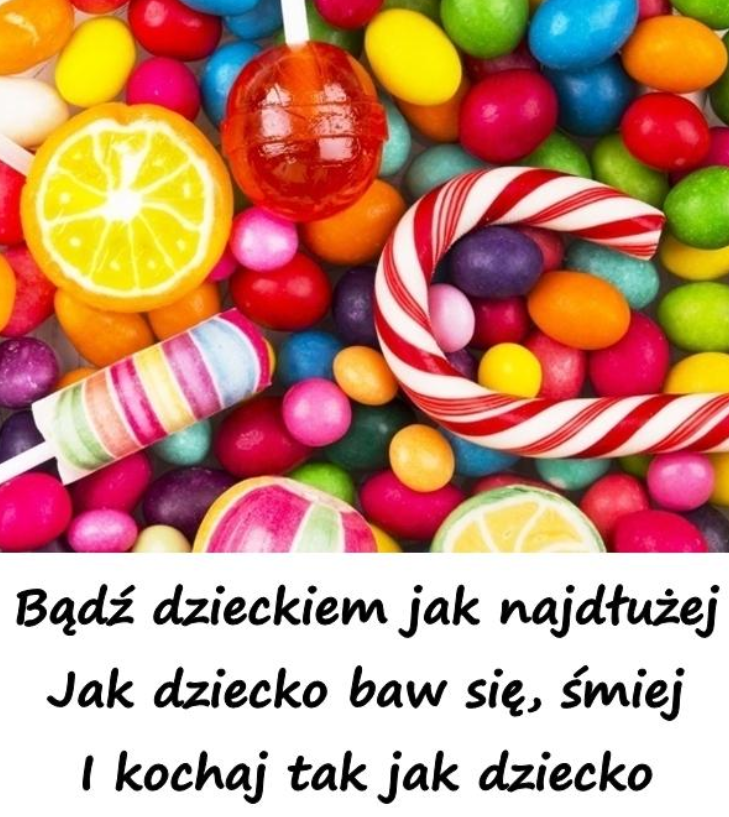 Z pozdrowieniami Krystyna GlondysKLASA VIII a01.06.2020 i 02.06.2020Temat: Powtórzenie i utrwalenie zastosowania matematyczne.Podręcznik str. 120-146Wybrane zadania utrwalające str. 160-16303.06.2020 i 04.06.2020Temat: Sprawdzian pisemny – zastosowania matematyczne.Str. 158-159 - przesłać mailem!!! Do 05.06.2020 – TYLKO TO!!Proszę pamiętajcie o wyraźnych zdjęciach, bo ciężko czasami się domyśleć co jest napisane.Zachęcam Was do przetestowania się razem z  pi-stacją:https://pistacja.tv/inspiracje/30-probne-egzaminy-z-pi-stacja?fbclid=IwAR01VL0sRqVgVQnkC_p2nm-Zn0Of9O6I8VdidrimepTIuOHPzENhyx-4S3cPróbny egzamin ósmoklasisty z matematyki.Egzamin odbędzie się w dniach 3-4 czerwca 2020 roku. Oto szczegółowy harmonogram:3 czerwca 2020, godz. 9:00 - Publikacja arkusza zadań i formularza odpowiedzi do zadań;
4 czerwca 2020, godz. 18:00 - Live stream na YouTube z rozwiązaniami wybranych zadań;
4 czerwca 2020, godz. 20:00 - Publikacja klucza odpowiedzi.Źródło: https://pistacja.tv/